Túrakód: K-K-ÉK-h  /  Táv.: 65,8 km  /  Frissítve: 2020-01-31Túranév: Kerékpár középtáv ÉK-harmadEllenőrzőpont leírás:Pót ellenőrzőpont leírás:Feldolgozták: Baráth László, Hernyik András, Valkai Árpád, 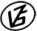 Tapasztalataidat, élményeidet őrömmel fogadjuk! 
(Fotó és videó anyagokat is várunk.)          Elnevezése          ElnevezéseKódjaLeírása1.Rajt-Cél (Dózsa-ház)001QRA Dózsa-ház D-i falának, K-i sarkán2.Cserna-féle szélmalom012QRA dombon, a kerítésen kívül, az út ÉK-i, csatorna felöli oldalán, 
egy fa NY-i oldalán3.Eperjes (Focipálya)029QRAz út ÉK-i oldalán, a focipálya DNY-i sarkánál, 
egy nyárfa DDNY-i oldalán4.Ecseri templomrom014QRA romtól ÉK-re, az emléktábla D-i oldalán, 
az első téglaoszlop/ülőke ÉK-i oldalán          Elnevezése          ElnevezéseKódjaLeírása1.Rajt-Cél (Dózsa-ház)001QRPA Dózsa-ház K-i falának, É-i sarkán2.Cserna-féle szélmalom012QRPA malomtót D-re, lefelé távolodóan, az út ÉK-i, 
csatorna felöli oldalán, egy fa ÉNY-i oldalán3.Eperjes (Focipálya)029QRPAz út ÉK-i oldalán, a focipálya mellett, egy fa D-i oldalán4.Ecseri templomrom014QRPA romtól DK-re, az emléktábla D-i oldalán, 
a harmadik téglaoszlop/ülőke ÉÉNY-i oldalán